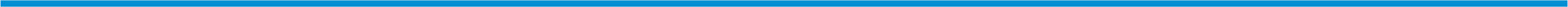 _№34-00018   от 30.01.2024На №___________от_________                                                                                      Руководителю предприятияПрошу Вас выслать в наш адрес по Е-mail: ryakhina.ng@ruschem.ru счёт на оплату или коммерческое предложение по ценам, с учетом всех максимальных скидок, которые можно применить для нашего предприятия на поставку следующих позиций:В случае положительного решения, ответ прошу предоставить 09-февраля до 12.00, в коммерческом предложении прошу обязательно указать следующее:цена с НДС;условия оплаты (желательно отсрочка платежа: 100% в теч. 60 дней);сроки и условия поставки;обязательно включите в стоимость транспортные расходы до склада АО «СНХЗ»(453107 Республика Башкортостан, г. Стерлитамак, ул. Техническая, владение 10);пункт отгрузки продукции;К предложению приложить Паспорт либо сертификат соответствия, представительские документы от завода-изготовителя (сертификат дилера, либо представителя).   Ведущий инженер ОКОиМ                                                                  Ряхина Н. Г.НаименованиеКол-воЕд.измерения1заполнитель шамотный ЗШБ фр.0-211000кг2Мертель  МШ 285677кг3Шамотный кирпич ША-51020кг4Шамотный кирпич ША-10 6300кг5Шамотный кирпич ШБ №836000кг6цемент глинозёмистый ГЦ506250кг